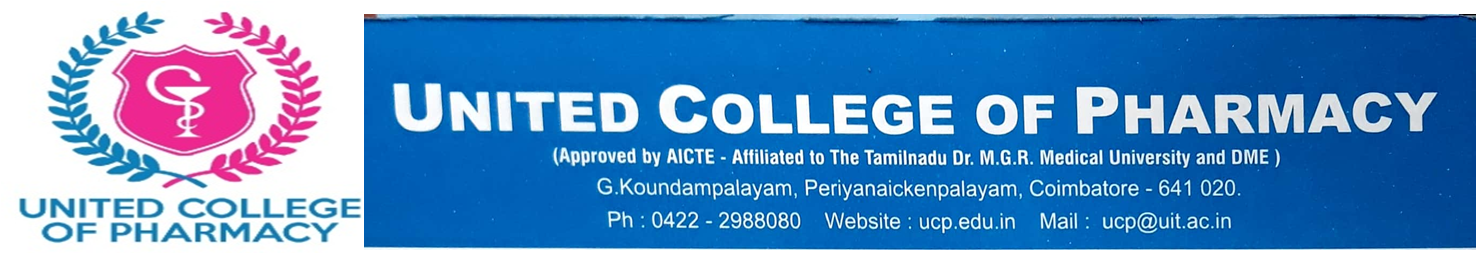                     ACADEMIC LESSON PLAN - 20___ -20___COURSE                              : B.PHARMACY / D.PHARMACYREGULATION                      : PCI 2014YEAR & SEMSETER            : ___ YEAR ____ SEMSETERSUBJECT                            : NAME OF THE FACULTY    : DEPARTMENT                     : THEORY Remarks if Any                                           :Students Grievances                                    :Name & Signature of the Subject Teacher: Signature of the Principal                          :  PRACTICALRemarks if Any                                           :Students Grievances                                    :Name & Signature of the Subject Teacher: Signature of the Principal                          :  S.NOName of the Chapter/TopicPrescribed No. of Hours to be taken as per the SyllabusNo.of.Hours actual taken by the FacultySignature of the FacultySignature of the Principal12345S.NODATENAME OF THE EXPERIMENTSignature of the FacultySignature of the Principal1234567891011121314